Информация о  проведении  школьного и муниципального этапов Всероссийской олимпиады школьников Школьный и муниципальный этапы Всероссийской олимпиады школьников в образовательных организациях МО «Кузоватовский район» проведены в соответствии с Порядком проведения Всероссийской олимпиады школьников, утверждённым приказом Министерства образования и науки Российской Федерации от 18.11.2013 № 1252, в целях  выявления высокомотивированных в учебной деятельности обучающихся  образовательных организаций МО «Кузоватовский район» Ульяновской области, склонных к научной и исследовательской деятельности, имеющих творческие способности, создания условий для поддержки и продвижения одарённых детей, пропаганды научных знаний, активизации и развития  различных форм  внеурочной работы по предметам, исследовательской и проектной деятельности среди обучающихся, содействия  процессам развития этнокультурного образования, сохранения культурных традиций народов Поволжья , руководствуясь Распоряжением Министерства просвещения и воспитания  Ульяновской области  от 09.09. 2020 № 1299-р « О проведении  школьного этапа всероссийской олимпиады школьников и региональной олимпиады по краеведению и родным (татарскому, чувашскому, мордовскому) языкам и литературе в 2020\2021 учебном году». Школьного этапа  Всероссийской олимпиады  школьников  для обучающихся 4–11 классов общеобразовательных организаций проводился с 29.09.2020 по 22.10.2020 года  по олимпиадным заданиям, разработанными муниципальными  предметно-методическими комиссиями  Олимпиады и региональными предметно-методическими комиссиями по учебным предметам: математика, русский язык ( для  обучающихся 4-11 классов); иностранный язык (английский, немецкий), информатика и ИКТ, физика, химия, биология, экология, география, астрономия, литература, история, обществознание, экономика, право, искусство( мировая художественная культура), физическая культура, технология, ОБЖ ( для  обучающихся 5-11 классов  согласно графика.В	 образовательных организациях были определены ответственные лица из числа педагогических работников за организацию, подготовку и проведение школьного и муниципального  этапов Олимпиады, возложив на них персональную ответственность за соблюдение строгой конфиденциальности при тиражировании заданий для участников, проверке выполненных заданий членами жюри во избежание утечки информации, приводящей к искажению объективности результатов. С 7.10.2020 по 17.10.2020  проведение школьного этапа всероссийской олимпиады школьников было организовано  в дистанционном режиме.При проведении всех этапов олимпиады были предприняты  дополнительные меры по профилактике новой коронавирусной инфекции, с учётом рекомендаций Постановления Главного государственного санитарного врача Российской Федерации от 30.06.2020 г. № 16 «Об утверждении санитарно-эпидемиологических правил СП 3.1/2.4 3598-20 «Санитарно-эпидемиологические требования к устройству, содержанию и организации работы образовательных организаций и других объектов социальной инфраструктуры для детей и молодёжи в условиях распространения новой коронавирусной инфекции (COVID-19)» . В образовательных организациях были определены  кабинеты для роведения Всероссийской олимпиады школьников, где фиксировались на видео все этапы подготовки и проведения  олимпиады школьников.В 2020-2021 учебном году в школьном этапе олимпиады школьников приняли участие 1368 школьников, из них 304  победителя  и   389  призёров (с 5по 11 класс) и 4 обучающихся 4 классов, из них  34  победителей и призёров.В муниципальном этапе олимпиады школьников  с 2.11.2020 по 28.11.2020 года приняли участие 427 обучающихся , из них  85  победителей и призёров ( с 7по 11 класс).К сожалению, нет победителей и призёров олимпиад по предметам: астрономия, математика, экология, МХК. Педагоги, подготовившие победителей и призёров муниципального этапа Всероссийской олимпиады школьников в 2020-2021 учебном году: Кочаева А.П, Понамарёва Н.С(мордовский язык), Лобачёва Е.Ф, Медведева Ю.Г, Дюлина О.Ф(география), Чехонин Г.А (краеведение), Кафидов А.Н, Аряев А.В (ОБЖ), Поськина Е.С, Бисингалиева Н.М, Беспалова С.А( обществознание), Малышева М.А(физика), Ананичева Г.А, Матулина Е.В (биология),  Альтергот Г.П (история, право), Жбанникова О.А, Аряев А.В, Бисингалиева Н.М, Ломовцева С.Н.(технология), Исаев А.С, Манин Л.И, Фомин Д.Н, Малкин С.А, Панфёров М.В (физическая культура), Юренкова М.Н, Панькина О.М. Пугачёва О.С. (химия),  Юдина А.В (экономика), Мартьянова О.Н (английский язык). Арышева Л.Г (литература), Михайлова С. Б. (немецкий язык), Бакеева Е.В, Ломовцева С.Н,Кильдюшова Н.И, Чехонина Т.А (русский язык).Начальник  МУ«Управление образования»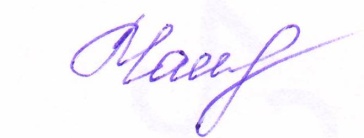                Е.П. Чамкаева